Publicado en  el 19/10/2016 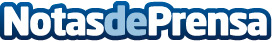 Cuando se consideraba trampa utilizar ordenadores para efectos especialesSteven Lisberger, director de la película 'Tron', confesó que a Academia estadounidense decidió no nominarla al Óscar por mejores efectos especiales por considerar que utilizar ordenadores era hacer trampa.Datos de contacto:Nota de prensa publicada en: https://www.notasdeprensa.es/cuando-se-consideraba-trampa-utilizar_1 Categorias: Cine Historia Programación E-Commerce http://www.notasdeprensa.es